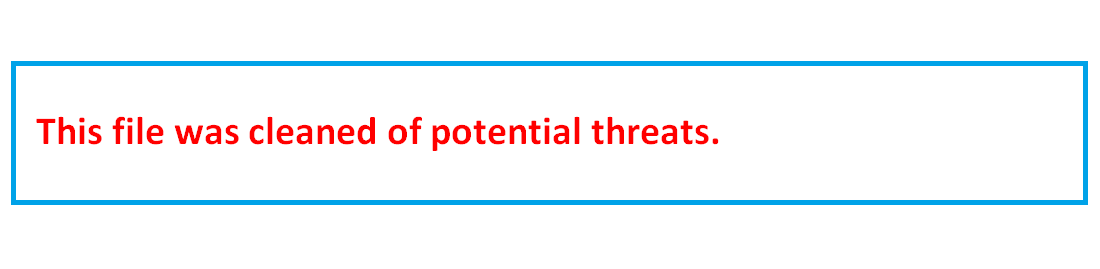 تقرير عن التعلم الالكتروني للفترة بين 28 / 3 /  وحتى 2 / 4 /  السيد الأستاذ الدكتور/ وكيل الكلية للدراسات العليا                                                                           تحية طيبة وبعد , أحيط سيادتكم علما بأنه قد تفعيل التعلم الالكتروني لمقررات القسم من خلال المنصات التعليمية علي النحو التالي : الفرقةاسم المادة اسم السيد عضو هيئة التدريس رابط المنصة التعليميةما تم انجازهتمهيدي دكتوراهمقررأجنبي نماذج الملابس متقدمأ.د/ حنان حسني يشارد. بسمة عبد المنصف درويشhttps://chat.whatsapp.com/DmU36DLxASDI132bwmjUrrتم استلام الباترونات التى تخص تدريج الباترون للجاكيت الحريمي من المقاس الأكبر إلى المقاس الشخصي بمقدار مقاس واحد  عنى طريق تنفيذ الطالب الباترون وتصويره للبالترون وارساله عن طريق الواتس 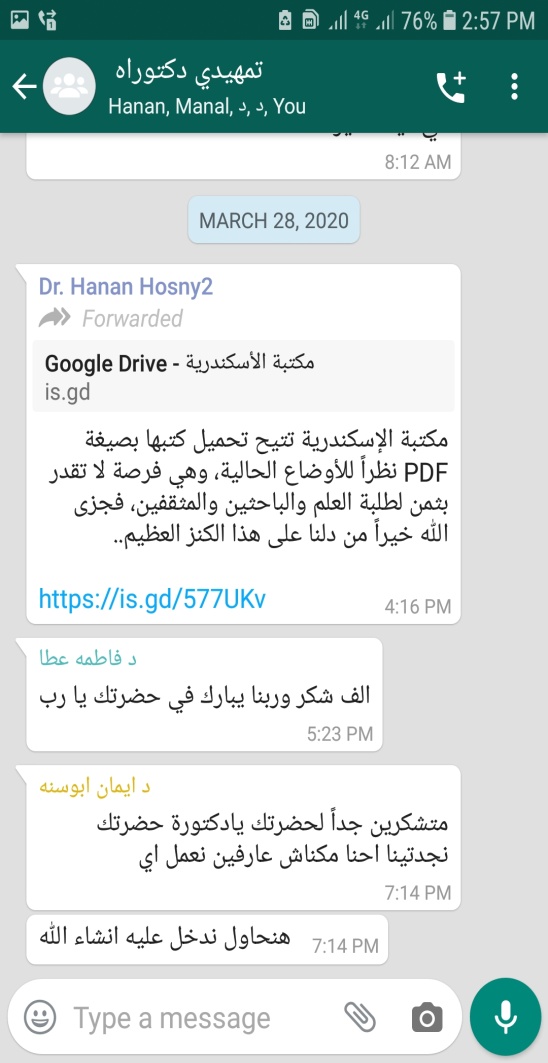 